Gulfjobseeker.com CV No: 1473012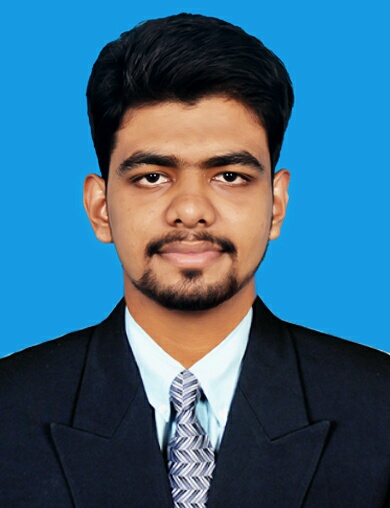 Mobile +971504753686, +971505905010  cvdatabase[@]gulfjobseeker.comTo contact this candidate use this linkhttp://www.gulfjobseeker.com/feedback/contactjs.phpSeeking for a challenging opportunity in an organization where my personal, academic and technical skills can be Used to achieve career goals and for the development of organization through innovative approach and upcomingOpportunities.Client :          MAHLE Filter System Pvt ltd, Chennai	Position : Technical Engineer Trainee (Production)	Period : June 2014 to MAY 2015Responsibilities : Operating of vibration welding machine, hot nut insertion machine etc   The production is purely based on automatic machines imported from Japan, the operation of such machines according to the desired parameters is my responsibility.Autonomous maintenance of machines like vibration welding machine, Hot nut insertion machine etc.    Preventive and breakdown maintenance is required to increase the production rate without compromising  On the quality and it is carried out under my leadership.Receiving inspection of incoming materials.   Material receiving inspection is very important thing to reduce the defect and to minimize the wastage of Time and it is the primary responsibility coming under an employee.Inspection of product.    Inspection of final product is to be carried out to send the defectless product to the customer, Defects Like dent mark, scratch, indentations underfill etc may come along with part or sometimes in operationsTroubleshooting that type of defect will reduce customer complaint. Implementation of 5S.    5S is must in shop floor area as well as in office space, To give direction and commands to the employeeregarding the cleanliness is my responsibility.Ensuring the quality by final inspection using POKA-YOKE.Recording of Data-sheets.   Every day in every shifts recording of data of machines, raw materials and product is must like safety Data sheet, 5S data sheet, Production rate data sheet, Quality data sheet etc.PROJECT : RF (Radio Frequency) controlled grass cutter	This is an automatic grass cutting machine which perform its function on the basis of both mechanicsand electronics. In which the motion, direction and speed of cutting can be controlled in our fingertip using aremote controller.SEMINAR : Magneto Abrasive Flow Machining.	The paper comprises of new method of production of metallic products through which we can achievedramatic increase in the rate of production.Undergone Implant training at AMANA TOYOTA, Kannur, Kerala, India.Undergone National level Leadership Quality Training at Kannur University as a part of National Service Scheme (NSS).Got opportunity to attend National level Young Energy Auditor training held at Cochin.Auto cad, Microsoft OfficeI do hereby declare that the data furnished above are true to the best of my knowledge and belief and bear the responsibility for the correctness of the above mentioned particulars.